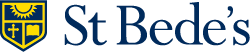 English DepartmentKey Stage 3Scheme of WorkProgressing from KS2 & Preparing for KS4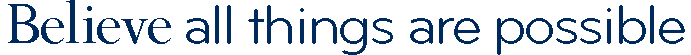 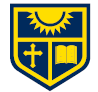 Changes to Assessment Task setting and conditionsTo reflect the changes to the GCSE exams, all assessment tasks will be uniform and set by the KS3 Co-ordinator; this will allow moderation to be more productive and also create direct comparison between children when set changes arise. All questions will be given to class teachers before the half-term begins in order to inform planning. Questions will also have bullet points to support the lower ability classes, while also being broad enough to provide challenge to our highest achievers. These must not be shown to pupils prior to the assessment in order to re-create the exam style assessment. All assessments are to be completed in exam conditions to allow the pupils to familiarise themselves with timings and the general exam environment.Revision check lists may be provided by the class teacher and revision outside of lesson is to be encouraged.RecordingIn order to reflect the whole school marking policy, only one levelled piece of work per half-term needs to be recorded on the year 7 tracker. The other elements of the scheme must still be covered and assessed, however evidence of this will be provided through book monitoring.Autumn Content OverviewSpring Content OverviewSummer Content OverviewProgressing from KS2 & Preparing for KS4Autumn Medium Term PlanHALF TERM 1Autumn Medium Term PlanHALF TERM 2Spring Medium Term PlanHALF TERM 1Spring Medium Term PlanHALF TERM 2Summer Medium Term PlanHALF TERM 1Summer Medium Term PlanHALF TERM 2Progressing from KS2 & Preparing for KS4Underachievement InterventionReading with Year 8 InterventionRATIONAL: To provide targeted intervention for our least able readers in Year 7 whilst providing the opportunity for our most able Year 10 pupils to enhance their abilities as a mentor.Paired reading session.Our most able Year 10 pupils read with our least able Year 7 pupils during House Time once each week throughout the summer term.Mentors focus on Year 7 pupils’ Literacy Focus whilst reading (collated in the reading programme database).Paired reading sessions are overseen by LGD in Room 36 during one House Time per week.Year 7 pupils complete a reading age test during first session – this is then repeated at the end of the programme to assess impact.Pupil attendance and outcomes of Reading sessions are recorded.Pupil Premium InterventionIntervention for Pupil Premium pupils in Year 7 has two strands:Pupils who are notably behind their target level are removed from classes in other subject areas and provided with targeted intervention by our HLTA, T. Norris. The pupil’s class teacher works alongside our HLTA by identifying focuses for the intervention sessions and reporting on progress via a shared database. This programme is flexible; once the child is back on target, they no longer have HLTA sessions and are then monitored in class by their class teacher.Pupils who are making good progress, yet are Pupil Premium are monitored and receive intervention from their class teacher. This additional intervention is logged on a half termly basis in the Pupil Premium database for Year 7 (English Staff Shared Area).Progressing from KS2 & Preparing for KS4Read for my School InitiativeYear 7 pupils are entered into the Read for my school initiative which involves pupils having access to thousands of free online books and the opportunity to write essays and reviews. A department login is created and pupils are linked to the school login. Therefore class teachers can assess who is reading, the quantity and quality of reading that is being undertaken by individual pupils (the system counts the number of books that have been read online and pupils can input any hard copies of books that they have read). Pupils take part in this initiative voluntarily and last year over 100 Year 7 pupils took part. We do not force pupils to take part; we strive to promote reading as an activity to be loved and not endured. This is a national initiative that is available throughout the months of January to the end of March.Shakespeare Symphony Each year, pupils in Year 8 demonstrate their annual progress with the Shakespeare text(s) that they have studied over the previous 2 years. Each class divides into smaller groups and pupils create song lyrics based on the melody of a popular song whilst teaching the audience about their knowledge of their chosen Shakespeare text(s). The winning group from each class is then entered into the yearly end of term concert which is judged by special guests and watched by the whole year group in our school’s Auditorium. Pupils thoroughly enjoy this, which is why it continues to be an annual success. Pictures of the competition from the previous year are displayed in the English department.World Book DayFor World Book Day, pupils in Year 8 experience themed lessons where the aim is to encourage a love of reading and provide opportunities for pupils to discover the right book for them. Each pupil receives a book voucher.Progressing from KS2 & Preparing for KS4Outline of Bede’s Reads in Year 8Suggested Scrapbook Entries for Bede’s ReadsHALF TERM 1HALF TERM 2AUTUMNWRITINGNarrative WritingNarrative DevicesAccuracyREADINGFictional reading skillsClose literary analysisFocus: language analysisSkills: comprehensionWriter’s craftCritical responsesHeritage Texts to be includedWRITINGNarrative WritingNarrative DevicesAccuracyREADINGNon-fiction reading skills (NOT ASSESSED ON TRACKER THIS TERM)Skills: synthesise materialWriter’s craftWriter’s ideas and perspectivesComparison of non-fiction texts from different eras. Heritage Texts to be includedCOHESIVEASSESSMENT(To be moderated)Baseline Writing: Narrative(TASK PRE-SET)Suggested teacher assessment: Gothic Short Story (NOT ASSESSED ON TRACKER)Reading: Fictional Analysis (TASK PRE-SET)Writing: narrative (near end of term to measure progress from baseline)HALF TERM 1HALF TERM 2SPRINGWritingWriting to ArgueRhetorical DevicesArgument and Counter-argumentLetter FormatAccuracyREADINGSocial and historical context of ShakespeareStudy: Shakespeare play (Suggested: Macbeth – not Romeo and Juliet)Regardless of ability, pupils must study at least 2 extracts in Shakespearian languageEnrichmentShakespeare symphonyWRITINGWord ClassesGrammar skillsPunctuation RevisionAccuracyREADINGReading skills based on reading of ability specific novel/play(Whole text exploration)Heritage text opportunity(NOT ASSESSED ON TRACKER THIS TERM)Skills: Synthesise materialWriter’s craftCritical opinionStructureEnrichmentGrammar OrienteeringCOHESIVEASSESSMENT(To be moderated)Writing: Writing to argue – letter (TASK PRE-SET) Reading: Shakespeare analysis using extract (TEACHER SET) Writing: Grammar and Punctuation TestHALF TERM 1HALF TERM 2SUMMERWRITINGTechnical AccuracySpelling StrategiesPunctuation RulesVocabulary RangeSentence Structure and EffectsSPOKEN LANGUAGEIndividual SpeechREADINGReading skills based on reading of ability specific novel/play(Whole text exploration)Heritage text opportunitySPOKEN LANGUAGEIndividual presentationWRITINGPersuasive writing revisionFeatures of an articleApproaching the question (planning skills)AccuracyREADINGEXAM PREPARATION:Non Fiction Reading Skills Revision Skills: Synthesise materialWriter’s craftLanguage analysisWriter’s ideas and perspectiveHow to approach the questionsStudy of poetry anthology (NOT ASSESSED FOR TRACKER) containing 4 poems Poetic DevicesComparative analysis skillsAnalysis of Unseen PoetryHeritage Texts OpportunityCOHESIVEASSESSMENT(To be moderated)Reading: Novel based assessment (literature essay based on complete text) (TEACHER SET)Spoken Language: individual presentation (TEACHER SET)Writing: End of Year ExamFunctional Writing (TASK PRE-SET) Writing to persuade– articleReading: End of Year ExamNon-fiction Reading (TASK PRE-SET)WRITINGOverviewBaseline Assessment Narrative WritingGothic Short Story (not assessed on tracker)Suggested Content CoverageBaseline AssessmentNarrative devicesPlanning & developing ideasPunctuationVocabulary extensionSentences types for effect Story structureDevelopment of Gothic genre featuresCharacter descriptionSetting descriptionNarrative hooksDialogue punctuation Focus: Technical weaknesses highlighted in baseline assessmentImportance of AccuracyEmphasis on planning, drafting, editing and proofreading writingAssessmentBaseline Writing: NarrativeREADINGOverviewFictional Reading SkillsSuggested Content CoverageWide range of texts (modern and Literary Heritage; extracts and short stories)StructureCritical evaluationDevelopment of point, evidence, explain and linkClose analysis of extractsReading of abridged heritage text with extracts of the original textGrammar termsAuthor’s craftAt least 2 authors in depth (preferably Literary Heritage) Social and historical context of heritage texts (high quality works)AssessmentFictional analysis (TASK PRE-SET) WRITINGOverviewNarrative WritingSuggested Content CoverageBaseline AssessmentNarrative devicesPlanning & developing ideasPunctuationVocabulary extensionSentences types for effect Story structureCharacter descriptionSetting descriptionNarrative hooksDialogue punctuation Focus: Technical weaknesses highlighted in baseline assessmentImportance of AccuracyEmphasis on planning, drafting, editing and proofreading writingAssessmentNarrative Writing (to show progress from baseline assessement)READINGOverviewNon-fiction Reading Skills – Including Literary Non-fiction (not assessed on tracker) Suggested Content CoverageFocussed development of individual reading AFsWide range of non-fiction texts – range of different purposes audiences and formats Analysis of literary non-fiction text: travel writing, autobiographies and diariesTextual analysis skillsRevision of purpose, audience and formatHighlighting and selecting relevant evidenceWriter’s viewpointLanguage analysis Comparison of texts with heritage extractsRevision of point, evidence, explanation and linkAssessment - formativeNot assessed on tracker at this timeWRITINGOverviewPersuasive Writing & Letter FormatSuggested Content CoverageRhetorical DevicesConnectives & Structure for Non FictionPlanning & Developing PointsFormal VocabularyImportance of AccuracyLetter FormatEmphasis on planning, drafting, editing and proofreading writingAssessmentWriting to Persuade- letter (TASK PRE-SET)READINGOverviewShakespeareSuggested Content CoverageYear 8 text: Macbeth or any other Shakespeare play apart from Romeo and Juliet (Year 7 text) Revision of features of Globe TheatreDevelopment of biographical contextDevelopment of Elizabethan context Abridged version of play with analysis of at least 2 extracts from originalLanguage analysis Author’s craftAssessment Shakespeare analysis using extract (TEACHER SET) WRITINGOverviewTechnical Accuracy : Grammar and Punctuation Suggested Content Coverage Word ClassesGrammarPunctuation Revision AssessmentGrammar and Punctuation Test READINGOverviewReading skills based on reading of ability specific novel/play (whole text exploration )Suggested Content CoverageNarrative openings and predictionsLanguage analysis – using subject specific terminology such as word classesThemes CharactersAuthor’s craftNarrative endingsSocial and historical context (high quality works)Assessment (not assessed on tracker this time) Novel based analysis of short extracts (TEACHER SET) WRITINGOverviewTechnical Accuracy Suggested Content CoverageSpelling strategiesHomophonesCommon punctuation rulesComplex punctuation usage for effectSophisticated vocabularySentence types and using them for effect Assessment – formative (not recorded on tracker)READINGOverviewReading skills based on reading of ability specific novel/play (whole text exploration )Suggested Content CoverageNarrative openings and predictionsLanguage analysis – using subject specific terminology such as word classesThemes CharactersAuthor’s craftNarrative endingsSocial and historical context (high quality works)AssessmentFictional analysis: novel based assessment (based on complete text) (TEACHER SET)SPOKEN ENGLISHAssessed SkillIndividual presentation WRITINGOverviewWriting to Persuade- articleSuggested Content CoverageDevelopment of rhetorical devicesNewspaper/magazine article layoutSentence typesImportance of accuracyConnectives and structureFormal vocabulary Revision of Purpose, Audience & FormatEmphasis on planning, drafting, editing and proofreading writingAssessmentWriting – End of Year Exam (writing to persuade – article) (TASK PRE-SET)READINGOverviewAnalysis of Non-Fiction Texts RevisionSuggested Content CoverageRevision of Non-Fiction textual analysis skillsWide range of text types (ensuring Literary Heritage is covered) Revision of point, evidence, explanation & linkLanguage analysisStructural analysisComparative skillsAssessmentAnalysis of Non-Fiction Texts – End of Year Exam (TASK PRE-SET)Outline of administration:Target pupils: Those who are 2 or more sub-levels behind target.Class teachers identify pupils’ AF weakness which is then be targeted in the intervention programme.Letters sent home to parents.Pupils receive an early lunch pass and go for lunch during house time.House tutors & Heads of College notified.Pupils are expected to attend intervention sessions by 1.15pm.Register taken weekly.LGD implements intervention sessions.Progress is reviewed by the end of the half term.Outline of intervention:Pupils work on Non-fiction reading and writing skills.Pupils complete reading and writing tasks (similar to the end of Year exam). Tasks are not be tiered as pupils work independently on them & have support from LGD.This is then marked during the intervention session (either by LGD / peer assessed / by Year 10 mentors) and then pupils respond to the feedback given on a similar yet different task.All work is filed under pupil names as a record of impact.Record of impact is recorded at the end of the 7 week intervention sessions – e.g. starting level is the one recorded from assessment data and impact level is a collation of all levels achieved during intervention sessions.RATIONALThe purpose of this initiative is to promote a love of reading and ensure that pupils in Year 8 are reading frequently.IMPLEMENTATIONPupils are set a Bede’s Reads’ reading homework once every half term: this can either be using a book from home or a loaned book from the school library.Pupils should be encouraged to read weekly and the Bede’s Reads’ reading homework consists of pupils completing a scrapbook entry for the class Bede’s Reads’ Scrapbook.Pupils should complete a minimum of 6 scrapbook entries throughout the course of the year (1 every half term).All scrapbook entries are stuck in the class Bede’s Reads’ Scrapbook.Class teachers should ensure that pupils complete a range of tasks throughout the course of the year.The winning class scrapbook is decided at the end of the year and pupils are rewarded for their consistent efforts.Write a diary entry for one of the characters.Write three New Years’ Resolutions for two characters. What should thy give up or how should they change? Explain how the characters will benefit from these resolutions.Create a poster advertisement (summarising the book).Write detailed answers to these questions:If this book was a…Colour, what colour would it be and why?Smell, what smell would it be and why?Shape, what shape would it be and why?Car, what car would it be and why?Chocolate bar/sweet, what would it be and why?Sport, what sport would it be and why?Create a character drawing - labelling with quotes.Write about the life of a character 10 years after the story ends. How has their life changed? What has happened after all that time?Create a setting drawing - labelling with quotes.Create a game linked to the book.New vocabulary bubble: List at least 10 new words from the book with their definitionsCreate a new front cover for the book.Write an essay on the names chosen for each of the main characters. What do they reveal? Could they be changed to suit the character more effectively?Create a quiz/crossword/ word search for the book.Write an alternative ending for the story.Research the author. Bullet point the research.Write an alternative blurb for the book.Devise detailed questions for the author. Then answer the questions as the author.Write about a favourite part of the book and why it was so good.Summarise the plot in bullet points.Write a letter from one character to another in the book.Create a Facebook profile for one of the characters.Design a computer game for the book.Devise detailed questions for a main character. Then answer the questions as the character.Imagine that the story has been turned into a film. Choose actors/types of qualities that you would want in actors that would play each character. Explain the reasons why.Research a theme from the book. Bullet point the research.Predict what will happen next in the story.Create a new character for the book.Create a Twitter account for one of the characters: Write possible ‘tweets’ that the character would write throughout the story.Write a script version for one of the chapters in the book.Describe your favourite character and why you liked them so much.Storyboard one of the key scenes from the story.Make a comic book version of the book.Imagine that the book is turned into a film. Choose the songs that would accompany key scenes in the story.Write a speech persuading the class to read this book.Imagine the main character is trapped on a desert island; write down what 5 items they would choose to have with them.Write a letter to the author about your views on the book.Write an essay about how the similarities and differences that the book has with another book.Re-write the first three paragraphs of the first chapter.Adjective bubble: List 10 adjectives that could be used to describe the book with reasons why.Imagine that the book has been turned into a film. Make a list of the scenes that would be kept and the scenes that would be cut from the story for the shortened film-time.Write a newspaper report about a character from the book.Create a timeline of events.Write an email to the publisher commenting on the book cover. What is effective? What could be changed?